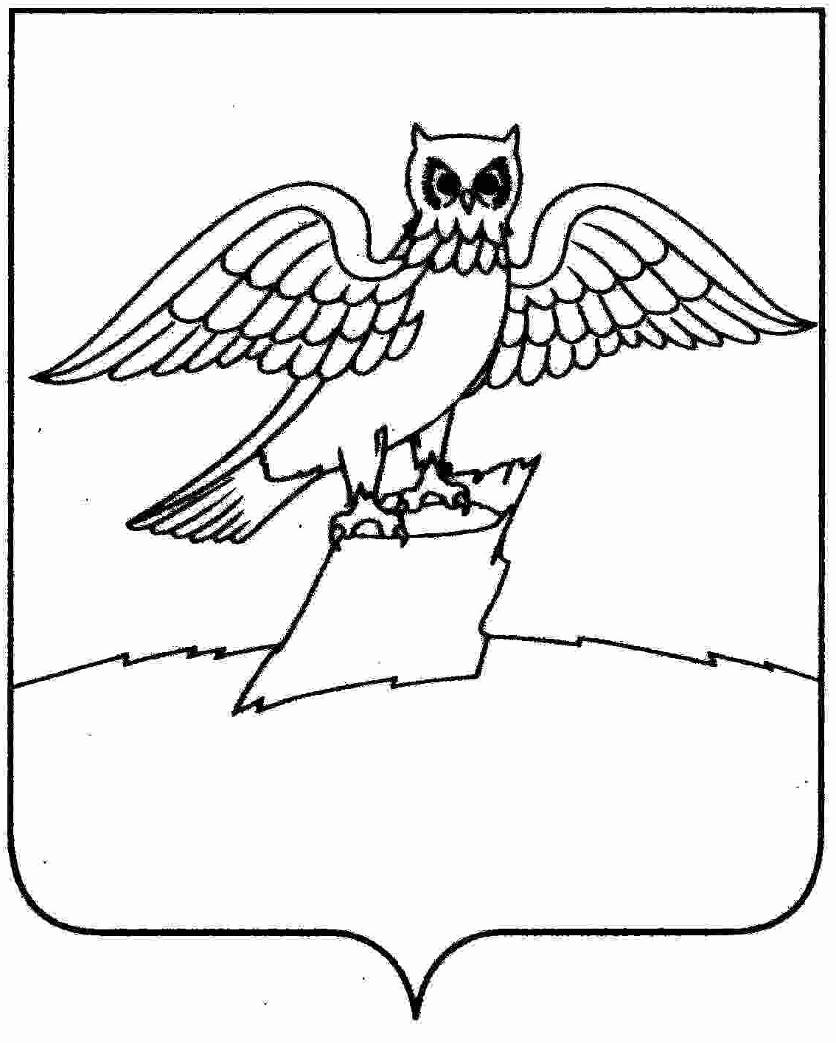 АДМИНИСТРАЦИЯ МУНИЦИПАЛЬНОГО ОБРАЗОВАНИЯГОРОДСКОЕ ПОСЕЛЕНИЕ ГОРОД КИРЖАЧКИРЖАЧСКОГО РАЙОНАП О С Т А Н О В Л Е Н И ЕГЛАВЫ28.11.2013                                                                                                                     № 958Об утверждении схемы водоснабжения иводоотведения городского поселения г.Киржач и утверждении гарантирующей организации в сфере водоснабжения и водоотведения на территории МОгородское поселение г. Киржач                     В соответствии с Федеральным законом от 07.12.2011 № 416-ФЗ «О водоснабжении и водоотведении», руководствуясь постановлением Правительства Российской Федерации от 05.09.2013    № 782   «О схемах водоснабжения и водоотведения», руководствуясь Федеральным законом от  06.10.2003 № 131-ФЗ «Об общих принципах организации местного самоуправления в Российской Федерации», Уставом муниципального образования городское поселение г. КиржачП О С Т А Н О В Л Я Ю:Утвердить схему водоснабжения и водоотведения городского поселения г. Киржач согласно приложению.Наделить статусом гарантирующей организации в сфере холодного водоснабжения и водоотведения (кроме ливневого водоотведения) на территории городского поселения г. Киржач по следующим зонам деятельности:- центральная часть г. Киржач, мкр. Шелковый комбинат – МУП «Водоканал» городского поселения г. Киржач;- мкр. Красный Октябрь, г. Киржач – ООО «КО «ВодСток». 3. Указанные в п. 2 организации обязаны обеспечивать холодное водоснабжение и водоотведение, в случае если объекты капитального строительства абонентов присоединены в установленном законом порядке к централизованной системе  холодного водоснабжения  и водоотведения в пределах зон деятельности.4. Контроль за исполнением настоящего постановления возложить на заместителя главы городского поселения г. Киржач по вопросам жизнеобеспечения.5. Настоящее постановление вступает в силу с момента подписания и подлежит опубликованию в районной газете «Красное Знамя».И.о. главы городского поселенияг. Киржач                                                                                              Н.В. Скороспелова(актуальная версия)                                                                                                                   Приложение                                                                                                                            к постановлению главы                                                                                   городского поселения г. Киржач                                                                                                                                                                                                                                                                                    от 28.11.2013 №  958 СХЕМЫ ВОДОСНАБЖЕНИЯ И ВОДООТВЕДЕНИЯ МУГИЦИПАЛЬНОГО ОБРАЗОВАНИЯ ГОРОДСКОЕ ПОСЕЛЕНИЕ г. КИРЖАЧ 1. Технико-экономическое состояние централизованных систем водоснабженияа) основными  технологическими зонами в системе водоснабжения являются:     1 зона - мкр. Шелковый комбинат, мебельная фабрика, Селиваново, ДРСУ, сельхозтехника     2 зона - мкр. центральная часть города     3 зона - ул. Томаровича	1 зона                                       мкр. Шелкового комбината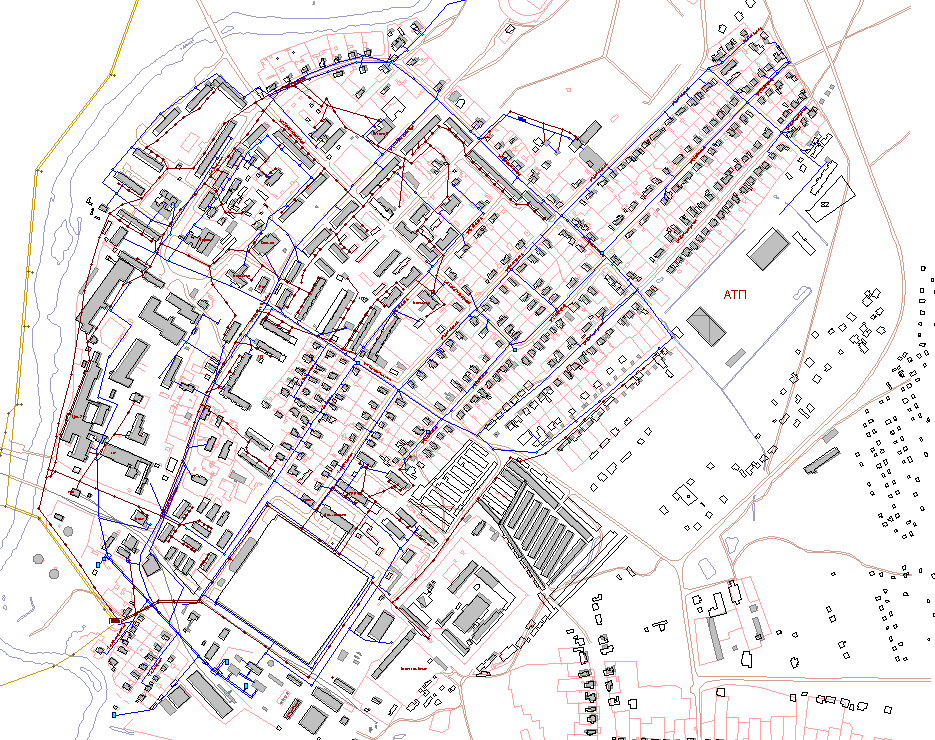 мкр. Селиваново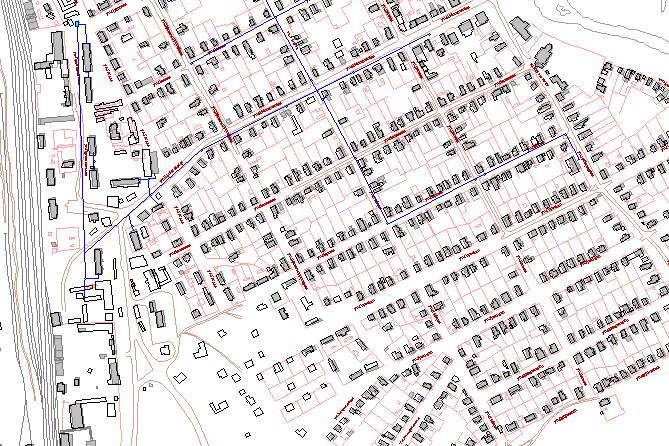 мкр. ДРСУ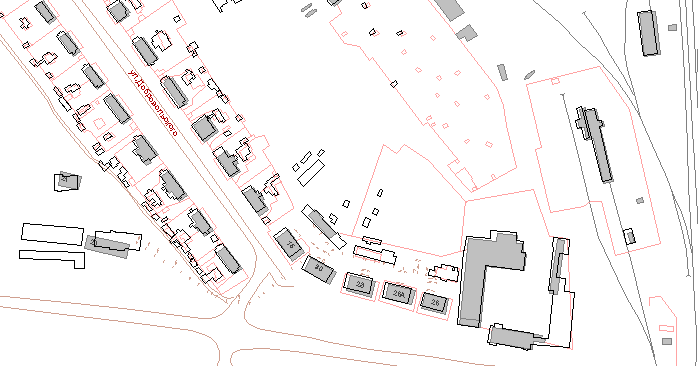 мкр. Мебельная фабрика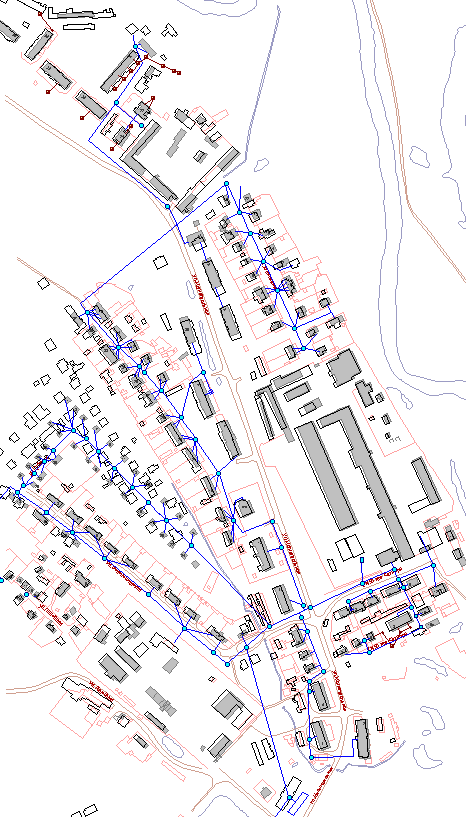 мкр. Птицефабрики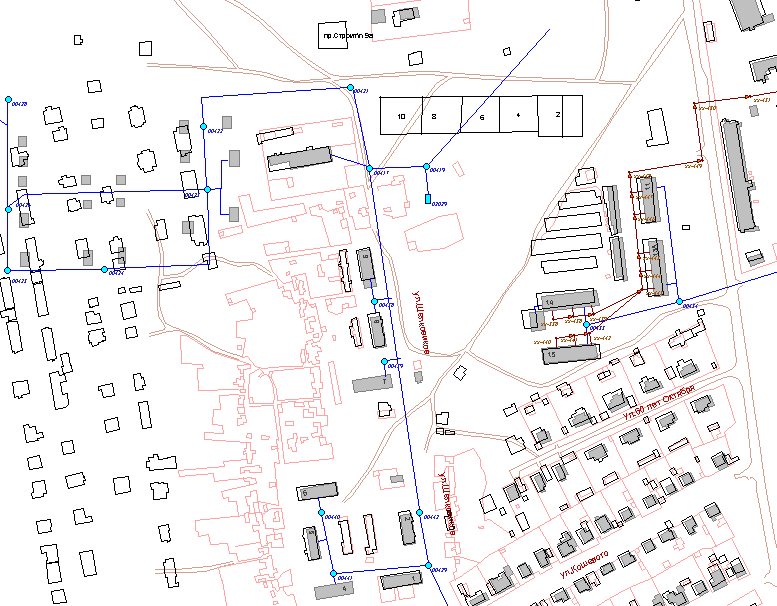 мкр. Швейная фабрика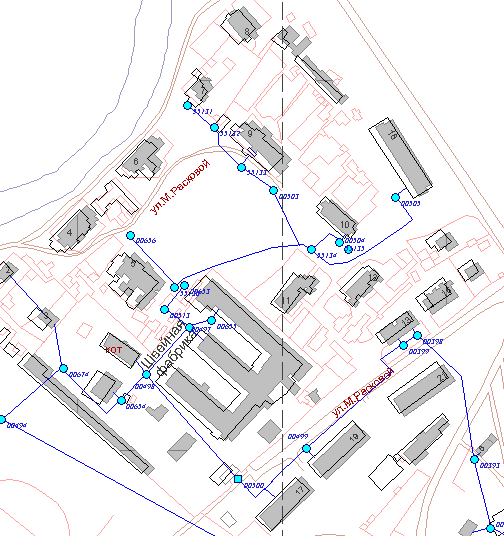                                             3 - ЗОНА - ул. Томаровича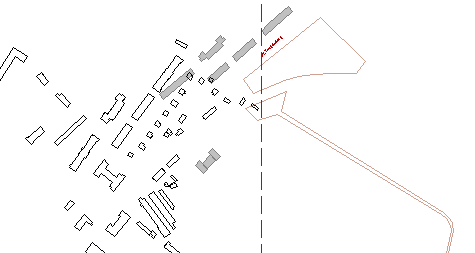 В настоящее время централизованное водоснабжение мкр. Красный Октябрь      г. Киржач организовано из подземных вод ассельского-клязьминского водоносного горизонта.Подземные воды залегают под толщей четвертичных и меловых глинистых песков и юрских глин. В связи с этим горизонт по степени защищенности подземных вод от поверхностных загрязнений относится к надежно-защищенным.Основным эксплуатируемым водоносныи горизонтом в пределах рассматриваемой территории является ассельско-клязьмнский водоносный комплекс, распространенный в каменноугольных отложениях. Мощность горизонта достигает 120 м, глубина залегания колеблется от 40 до 160 м. Водозамещающими породами служат известняки, доломиты, мергели, сильно трещиноватые, местами плотные, участками закарстованные крупнопористые и кавернозные, с прослоями глин. Сверху водосодержащие породы перекрыты толщей четвертичных, меловых глинистых песков и юрских глин. Уровень подземных вод ассельско-клязьминского комплекса устанавливается на глубине от 18 до 3,5 м.Воды горизонта бактериологически чистые, пресные, с минерализацией 0,2-0,6 г/л,  гидрокарбонатные кальциево-магнитные с общей жесткостью 4-6 мг-экв/л.Горизонт является основным источником водоснабжения мкр. Красный Октябрь г. Киржач. В настоящее время на территории  мкр. Красный Октябрь г. Киржач имеются среднеразвитые  централизованные  системы  водоснабжения  и   водоотведения. Водоснабжение осуществляется от двух артезианских скважин (глубина 120 м) с подачей в сеть потребителям через насосную станцию. Проектная производительность водозаборных сооружений – 2804,43 тыс. куб.м в год. Фактическая производительность за 2012 год составила – 780,00 тыс. куб.м. Вода подается в два резервуара объемом по 500,00 и 800,00 куб.м.Водозабор ведется на основании лицензии.Водоочистка как таковая отсутствует, потребителям подается исходная (природная) вода, так как основные показатели качества воды  соответствует требованиям Сан ПиН 2.1.4.1074-01 «Питьевая вода. Гигиенические требования к качеству воды централизованных систем питьевого водоснабжения. Контроль качества». Техническое состояние сетей и сооружений не обеспечивает предъявляемых к ним требований. Сточные воды по канализационным самотечным сетям подаются на очистные сооружения. Система канализации находится в удовлетворительном состоянии.Проектная мощность очистных сооружений биологической очистки составляет 3560,00тыс. куб. м в год, 10,00 тыс. куб. м в сутки, 416,67 куб. м в час.Фактическая производительность за 2012 год составила 949,51 куб. м год, 2601,40 куб. м в сутки.Очистные сооружения биологической очистки построены с перспективой развития мкр. Красный Октябрь г. Киржач.Виды стоков соотвествуют проекту – хоз-фекальные.Планируемые к освоению новые площадки под строительство потребуют дополнительной нагрузки на системы водоснабжения и водоотведения. В связи с этим необходимы мероприятия для развития и создания водоснабжения и водоотведения.Территории городского округа неохваченные централизованными системами водоснабженияОсновная территория неохваченная централизованными системами водоснабжения является мкр. Селиваново, часть улиц центральной части города и мкр. шелкового комбината. Общая численность абонентов -1373. Учитывая коэффициент семейности 2,6, общая численность населения неохваченная центральной системой водоснабжения составляет 3570 человек.Описание  состояния существующих источников водоснабжения и водозаборных сооруженийОсновной деятельностью предприятия является подъем артезианской воды и подача ее потребителям.Водоснабжение населения, промышленных предприятий и прочих потребителей осуществляется  из артезианских скважин. Для водопользования используются  вода ассельско-клязьменского подземного горизонта . Мощность горизонта достигает 120метров, глубина залегания колеблется от 40 до 160метров. Водовмещающими породами служат известняки.доломиты.мергели, сильно трещиноватые, местами плотные. Сверху водосодержащие породы перекрыты толщей четвертичных, меловых глинистых песков и юрских глин. Ассельско-клязьменский водоносный комплекс является наиболее водообильным из всех водоносных горизонтов. Удельные дебиты скважин составляют 2-5 л/сек, коэффициенты фильтрации имеют средние значения 11-12 м/сут.Водозабор работает на утвержденных эксплуатационных запасах месторождения пресных подземных вод «Киржачское городское». Эксплуатационные запасы пресных подземных вод утверждены протоколом ГКЗ №8871 от 18.11.1981г на 25-летний срок эксплуатации и составляет по категориям А+В 40.4 тыс.м3/сутки. Общий водоотбор по выданным ранее и действующим в настоящее время лицензиям на право пользования недрами  с целью добычи подземных вод составляет 4.0 тыс.м3/суткиПроектная производительность водозаборных сооружений МУП  «Водоканал» составляет 6058,42  тыс.м3/год. На балансе предприятия находятся  25 скважин, 22 скважины группового водозабора и 3 одиночных скважины. Расположение скважин площадное, расстояние между скважинами от 50 до 1800м. В настоящее время работают 7 скважин,6 скважин, расположенных на северо-западной окраине города затампонированы, 12 скважин находятся в резерве.Перечень артскважинЧетыре скважины, расположенные в районе шелкового комбината, подают воду насосами первого подъема в регулирующие резервуары (2) емкостью -1500м3 и один емкостью 1000м3 и далее насосами второго подъема с резервуаров насосной станции второго подъема, в водопроводную сеть. Две скважины, расположенные на ул.Томаровича подают воду в регулирующие резервуары (2) емкостью-500м3 и 250м3. Оставшиеся скважины подают воду непосредственно в разводящи сети водопровода. На 8 скважины разработаны  проекты зон санитарной охраны. Четыре скважин ограждены.  Скважины оборудованы частотными преобразователями , которые позволяют снижать  потребление энергоресурсов предприятия в среднем до 15% На предприятии разработана и согласована  с ФБУЗ «ЦГиЭ» рабочая программа качества питьевой воды. Лабораторные исследования питьевой воды производятся по микробиологическим, органолептическим, неорганическим и органическим показателям                Периодичность отбора проб со скважин и разводящих сетей Пробы воды на исследование передаются в ФБУЗ «Центр гигиены и эпидемиологии в Владимирской области» в Александровском и Киржачском районах. Результаты  исследований проб воды с арт. скважинИз представленных данных можно сделать вывод, что питьевая вода с 5 артезианских скважин соответствует СанПиН 2.1.4.1074-01»Питьевая вода. Гигиенические требования к качеству воды централизованных систем питьевого водоснабжения. Контроль  качества. Повышенное содержание железа отмечено на скважине № П-569.С разводящих сетей ежемесячно отбираются пробы воды на исследованиеВ результатах исследований проб за сентябрь установлено, что из 16 проб в 4 пробах  обнаружены  общие колиформные бактерии:На балансе предприятия находится   водопроводных сетейВ том числе по диаметрамДо 200мм –54,7км400мм –0,9км600мм-0,9кмПо материалам:Чугун-16,3кмСталь-25,8кмПолиэтилен-12,6кмСтроительство сетей водопровода осуществлялось в начале шестидесятых годов,При строительстве использовались стальные, чугунные и асбоцементные трубы. Износ отдельных линий водопровода ( ул.Ленинградская,Морозовская, Первомайская, Некрасовская, Советская,мкр пос.КИЗ, ул.Мичурина,Чайкиной) прошел рубеж 100%  В среднем  износ водопроводных сетей  составляет 80%. За 50 лет эксплуатации пропускная способность сетей водопровода уменьшилась, режим работы самой системы не стабилен, происходят гидроудары, что приводит к аварии на сетях водопровода. При транспортировке, питьевая вода насыщается железом, что является вторичных загрязнением .    При повышении рабочего давления  на сетях водопровода   возникают аварийные ситуации. Количество аварий на одном участке сети доходит до двух в месяц. Все это происходит ввиду  высокого износа труб. Необходимо проводить реконструкцию системы водоснабжения Ввиду крайней изношенности водопроводных сетей на линии часто случаются аварийные ситуации, возникают ситуации с утечкой воды. В целом по году утечка воды при транспортировке  составляет –до 15%. В среднем по году на сетях водопровода происходят до 8 аварий.Неучтенные и неустранимые расходы и потери из водопроводных сетей можноразделить:полезные расходы:расходы на технологические нужды водопроводных сетей, в том числе:- чистка резервуаров;- промывка тупиковых сетей;- на дезинфекцию, промывку после устранения аварий, плановых замен;- расходы на ежегодные профилактические ремонтные работы, промывки;- промывка канализационных сетей;- тушение пожаров;- испытание пожарных гидрантов.организационно-учетные расходы, в том числе:- не зарегистрированные средствами измерения;- не учтенные из-за погрешности средств измерения у абонентов;- не зарегистрированные средствами измерения квартирных водомеров;- расходы на хозбытовые нужды МУП «Водоканал».потери из водопроводных сетей:потери из водопроводных сетей в результате аварий;скрытые утечки из водопроводных сетей;утечки из уплотнения сетевой арматуры;утечки через водопроводные колонки;расходы на естественную убыль при подаче воды по трубопроводам;утечки в результате аварий на водопроводных сетях, которые находятся набалансе абонентов до водомерных узлов.Ежегодно на предприятии проводятся работы по замене аварийных участков водопровода.  За период с . по 2010 годы были заменены 8508м  водопроводных труб Вновь построено- В том числе:2004год-2455м2005-1759м2006г-1442м2008г-1542м2009г-370м2010г-940мС 2005 года чугунные и стальные трубопроводы заменяются на полиэтиленовые Современные материалы трубопроводов имеют значительно больший срок службы и более качественные технические и эксплуатационные характеристики. Полимерные материалы не подвержены коррозии, поэтому им не присущи недостатки и проблемы при эксплуатации металлических труб. На них не образуются различного рода отложения (химические и биологические),поэтому гидравлические характеристики труб из полимерных материалов практически остаются постоянными в течение всего срока службы. Трубы из полимерных материалов почти на порядок легче металлических, поэтому операции погрузки-выгрузки и перевозки обходятся дешевле и не требуют применения тяжелой техники, они удобны в монтаже.Функционирование и эксплуатация водопроводных сетей систем централизованноговодоснабжения осуществляется на основании «Правил технической эксплуатации системи сооружений коммунального водоснабжения и канализации», утвержденных приказомГосстроя РФ №168 от 30.12.1999г. Для обеспечения качества воды в процессе еетранспортировки производится постоянный мониторинг на соответствие требованиямСанПиН 2.1.4.1074-01 «Питьевая вода. Гигиенические требования к качеству водыцентрализованных систем питьевого водоснабжения. Контроль качества».В настоящее время основной проблемой в водоснабжении города являетсязначительный износ сетей водоснабжения В результате замены ветхих сетей и оборудования ВНС ожидается нормализация режимов водоснабжения жилых домов и прочих абонентов, снижение затрат на содержание сетей,  соблюдение санитарно-эпидемиологических требований во водоснабжению, создание условий для рентабельной работы предприятияОценка энергоэффективности подачи водыЗа 2012 год  удельный расход электрической энергии на подъем  1куб.м  воды составил 0,6 что соответствует нормативуОснащенность приборами учетаВ настоящее время установлено только пять  общедомовых приборов учета на холодную воду в многоквартирных  домах.Частный сектор оснащен  общеквартирными приборами учета на 29,9% Прочие абоненты оснащены приборами учета воды на 75,3%Установка современных  общедомовых приборов учета позволит решить проблему достоверной информации о потреблении воды.  Мероприятия направленные на обеспечение соответствия качества питьевой водыЕжегодно на предприятии проводится хлорирование воды. Химические реактивы (хлор) используется без хранения.Водоснабжение как отрасль играет огромную роль в обеспечении жизнедеятельности мкр. Красный Октябрь г. Киржач и требует целенаправленных мероприятий по развитию надежной системы хозяйственно-питьевого водоснабжения.В   настоящее   время   основным   источником   хозяйственно-питьевого, противопожарного и производственного водоснабжения  поселения  являются артезианские воды. Качество воды этого горизонта по основным показателям  удовлетворяет требованиям Сан ПиН 2.1.4.1074-01 «Питьевая вода. Гигиенические требования к качеству воды централизованных систем питьевого водоснабжения. Контроль качества».Водоснабжение поселения организовано от:- централизованной системы, включающей водозаборный узел и водопроводные сети;Основные данные по существующим водозаборным узлам и скважинам, их месторасположение и характеристика представлены в таблице 1:Характеристика существующих водозаборных узловТаблица 1.Скважины обеспечены зонами санитарной охраны первого пояса, размеры которых  соответствуют требуемым (30 метров). Зоны санитарной охраны первого пояса огорожены забором, благоустроены и озелены. Эксплуатация зон санитарной охраны соблюдается в соответствии с требованиями СанПиН 2.1.4.1110-02 «Зоны санитарной охраны источников водоснабжения и водопроводов хозяйственно-питьевого назначения».На артскважинах установлены погружные насосы марки ЭЦВ различной мощности.Насосная станция второго подъема оборудована 3 насосами НДВ320-50 производительностью 320м3 в час и мощностью по 75 квт каждый и одним насосом 6НДВ60 производительностью 190 м3 в час и мощностью 37 квт. , а также электронным расходомером учета поданной в сеть воды типа «Мастер-Флоу». Водозабор имеет трехстороннее электропитание – от ТП-5 – поставщик электроэнергии ОАО «ВКС», от ТП-14 и ТП-15 «Завода Автосвет» - поставщик электроэнергии ОАО «Владимирэнергосбыт, и от автономного стационарного газогенератора AKSA мощностью 114 квт. Водозабор соединен по воде с артезианскими скважинами ОАО «Завод Автосвет», что позволяет при необходимости увеличить подачу питьевой воды в сеть в 2 раза. Водозабор газифицирован, газ высокого давления обеспечивает работу газогенератора, низкого давления – для отопления насосной станции 2-го подъемаХарактеристика насосного оборудования представлена в таблице 2.Характеристика оборудования водозаборных узловТаблица 2.Водопроводные сети проложены из  стальных, чугунных и полиэтиленовых трубопроводов диаметром от 80 до 200 мм общей протяженностью  21148,00  м. Износ существующих водопроводных сетей по поселению  составляет  более 65-80%.В настоящее время подача воды питьевого качества потребителям поселения из действующих артскважин составляет 2,03 тыс.куб. м/сут.Выводы:1. Отбор воды осуществляется с помощью водозаборных узлов, размещаемых в здании ВОС.2. Источником водоснабжения поселения являются артезианские воды.3. Артезианская вода  соответствует требованиям Сан ПиН 2.1.4.1074-01 «Питьевая вода. Гигиенические требования к качеству воды централизованных систем питьевого водоснабжения. Контроль качества» по содержанию железа, жесткости и мутности.4. Станция водоподготовки имеется  и действует в настоящее время (резервуары).5. Водопроводная сеть на территории поселения, проложенная до 1961 года, имеетнеудовлетворительное состояние и требует перекладки и замены стальных и чугунных трубопроводов без наружной и внутренней изоляции на трубопроводы из некорродирующих материалов.3.2. Анализ существующих проблемНеобходима установка системы обезжелезивания воды      2. Действующие ВЗУ не оборудованы установками  для профилактического обеззараживания воды.3.5. Перспективная схема водоснабженияИсточником водоснабжения населенного пункта  поселения  на расчетный срок принимаются местные артезианские воды. На территории  мкр. Красный Октябрь г. Киржач  предусматривается  обеспечение централизованным водоснабжением существующих и планируемых на данный период объектов капитального строительства. Водоснабжение населенного пункта организуется от существующих, требующих реконструкции и планируемых водозаборных узлов (ВЗУ). Расчетное потребление воды питьевого качества на территории поселении составит:- на современном этапе строительства – 2,03 тыс. куб. /сут.;- на расчетный срок строительства – 1,62 тыс. куб./сут.;Запасы подземных вод в пределах  поселения по эксплуатируемому водоносному горизонту неизвестны, поэтому следует предусмотреть мероприятия по их оценке. На территории поселения сохраняется существующая и, в связи с освоением новых территорий, будет развиваться планируемая централизованная система водоснабжения. Водоснабжение планируемых   объектов   капитального   строительства предусматривается от ВЗУ, состав которых предполагает наличие:-артскважины, станции водоподготовки, резервуара чистой воды, насосной станции второго подъема.Состав и характеристика ВЗУ определяются на последующих стадиях проектирования.Водопроводные сети необходимо предусмотреть для обеспечения  жилой и коммунальной застройки централизованными системами водоснабжения с одновременной заменой старых сетей, выработавших свой амортизационный срок и сетей с недостаточной пропускной способностью.Площадки под размещение новых водозаборных узлов согласовываются с органами санитарного надзора в установленном порядке после получения заключений гидрогеологов на бурение артезианских скважин. Выбор площадок под новое водозаборное сооружение производится с учетом соблюдения первого пояса зоны санитарной охраны в соответствии с требованиями СанПиН 2.1.4.1110-02 «Зоны санитарной охраны источников водоснабжения и водопроводов хозяйственно-питьевого водоснабжения».Подключение планируемых площадок нового строительства, располагаемых на территории или вблизи действующих систем водоснабжения, производится по техническим условиям владельцев водопроводных сооружений.Для улучшения органолептических свойств питьевой воды на всех водозаборных узлах следует предусмотреть водоподготовку в составе установок обезжелезивания и обеззараживания воды.Для снижения потерь воды, связанных с нерациональным ее использованием, у потребителей повсеместно устанавливаются счетчики учета расхода водВОДООТВЕДЕНИЕОписание системы водоотведения предприятия:Система водоотведения  предприятия включает в себя:-канализационные сети общей протяженностью   -40,453км;-канализационные насосные станции (КНС) -       7 ед.-очистные сооружения биологической очистки (ОСБО) г.Киржача   Проектная производительность очистных сооружения г.Киржача -10.134т.м3/суткиа ) основными  технологическими зонами в системе водоотведения  являются:     1 зона - мкр. Шелковый комбинат, сельхозтехника     2 зона -мкр. центральная часть города                                                          1 ЗОНА	2 ЗОНА –центральная часть города Киржач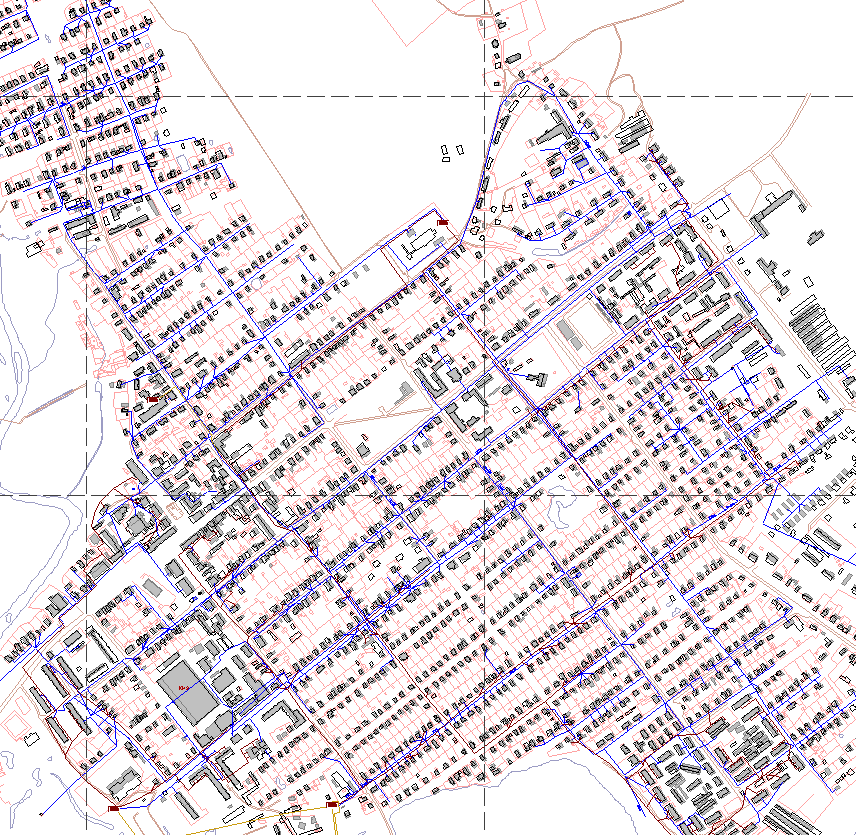                                     Характеристика   очистных сооруженийСточные воды с центральной части города поступают на КНС по ул. Серегина и затем по напорному канализационному коллектору поступают на КНС по ул.Молодежная. На КНС по ул. Молодежная поступают сточные воды по самотечному коллектору от мкр. шелковый комбинат. Из приемной камеры насосной станции по ул.Молодежная  стоки по напорному коллектору (две линии ) диам 350мм направляются на очистные сооружения Очистные сооружения биологической очистки, связанные с использованием водного объекта и предназначенные для очистки производственных и хозяйственно-бытовых сточных вод предприятий, населения и прочих абонентов. Очистные сооружения были введены в эксплуатацию в 1969 году                 Состав очистных сооружений:До 1998 года очистные сооружения находились на балансе Киржачского шелкового комбината. В 1198 году очистные сооружения были переданы в муниципальную собственность с износом 100%. При передаче  комиссией сделано заключение что технология очистки устарела и не отвечает требованиям сброса в открытый водоем.Биологическая очистка происходит на полях фильтрации и иловых площадках.Сброс сточных вод после очистки осуществляется в ручей Безымянный. Фактический объем сброса сточных вод за 2012 год составляет 1154тыс.м3.	   В том числе по абонентам: - от населения –447,6тыс.м3 - от бюджетных организаций -66,4тысюм3 -от прочих                         –617,7 тыс.м3   В среднем за сутки на очистные сооружения поступает 3,16 тыс.м3 сточных водХарактеристика  сетей водоотведения.На балансе  предприятия находятся 40,453км сетей канализации . Износ сетей канализации составляют 90%Протяженность сетей канализации по диаметрам:До 200мм- 33,253кмДо 400мм – 7,2кмОсновные проблемы, возникающие при эксплуатации канализационных сетей:-большой процент износа-агрессивная среда-разрушение колодцевКлючевые риски, возникающие при эксплуатации сетей-глубина заложения трубопроводов до -наличие опасных для жизни людей гадов (метан, сероводород и т.д.) в канализационных колодцахРекомендуемые мероприятия по повышению надежности работы сетей:-переход на полимерные сети-замена наиболее изношенных участков канализационных сетей. На предприятии нет своей аттестованной лаборатории. Отобранные пробы направляются на исследование  в аттестованные лаборатории. В последние годы предприятие заключает договор с Владимирским филиалом «Территориальным центром государственного мониторинга геологической среды и водных объектов Владимирской области»  Согласно результатам анализов эффективность очистных сооружений биологической очистки составляет:По БПК-5                 -99,4%По взвешенным веществам-99,3%По азоту аммонийному  -88,4%По нефтепродуктам   - 0,4%По сухому остатку   -45,9%По железу  наблюдается вторичное загрязнение.Осадок после очистки ( ил) после технологического процесса просушки отправляют на полигон.  Неэффективность очистки сточных вод объясняется тем, что очистные сооружения морально и физически устарели. Сооружений по обеззараживанию на очистных сооружениях нет.   Реконструкция существующих очистных сооружений нецелесообразна. Необходимо строительство новых очистных сооружений В мкр. Красный Октябрь г. Киржач  имеется один бассейн канализования сцентрализованной системой хозяйственно-бытовой канализации:- бассейн канализования – очистные сооружения бактериологической очистки;Не благоустроенный жил. массив  поселения не имеет централизованного отвода бытовых и производственных сточных вод. Жители пользуются выгребами или надворными уборными, которые имеют недостаточную степень гидроизоляции, что приводит к загрязнению территории.В систему водоотведения поселка поступают стоки от населения и от объектов социального назначения. Канализационными сетями охвачена территория средней и многоэтажной жилой застройки. Сеть водоотведения является самотечной и  предназначена  для  транспортирования  хозяйственно-бытовых  и производственных сточных вод от небольших предприятий на очистные сооружения.Канализационная сеть построена по схеме, определяемой планировкой застройки, общим направлениям рельефа местности и местоположением очистных сооружений канализации.Сети проложены из чугунных, керамических и ПНД труб диаметром 100-300 мм и имеют удовлетворительное состояние. Общая протяженность канализационных сетей поселения составляет 14644,00 м. Износ сетей – 65-80%. Проектная мощность очистных сооружений биологической очистки составляет 3560,00тыс. куб. м в год, 10,00 тыс. куб. м в сутки, 416,67 куб. м в час.Первоначальным проектом предусматривалась возможность расширения сооружений путем строительства параллельно двум действующим линиям очистки третьей линии производительностью 5000 м3 в суткиФактическая производительность за 2012 год составила 949,51 куб. м год, 2601,40 куб. м в сутки.Очистные сооружения биологической очистки построены с перспективой развития мкр. Красный Октябрь г. Киржач. На очистные сооружения поступают также хозфекальные стоки микрорайона Сельхозтехника.В состав очистных сооружений входят: приемная камера, здания решеток, песколовки, первичные отстойники, контактный резервуар, сооружения обработки осадка: минерализаторы, илоперегниватели, иловые площадки.Сточные воды поступают по двум напорным коллекторам в приемную камеру, далее по лоткам транспортируются в здание решеток, где происходит очистка от грубых механических примесей (щепок, тряпок и т.д.).. Пройдя решетки, сточные воды попадают в песколовки, где за счет потока воды по лотку происходит оседание минеральных загрязнений (в основном песка). Пройдя песколовки, сточные воды попадают в распределительную камеру первичных отстойников, откуда направляются в первичные отстойники, где происходит оседание взвешенных веществ.  На этом заканчивается цикл механической очистки. Затем сточная вода поступает га сооружения биологической очистки, которые представлены аэротенками и вторичными отстойниками.В аэротенках под воздействием биоценоза активного ила и кислорода, происходит окисление органических в загрязнений, содержащихся в сточной воде. После аэротенка вода поступает во вторичные отстойники, где происходит отделение активного ила от очищенной воды. Затем сточные воды поступают в контактный резервуар, откуда сбрасываются в ручей Безымянный.Снятые с решеток крупные механические загрязнения собираются в контейнеры и вывозятся.Осадок их первичных отстойников попадает в илоперегниватели.Избыточный активный ил из вторичных отстойников эрлифтами попадает в минерализаторы, откуда насосами подается на иловые площадки.Виды стоков соответствуют проекту – хоз-фекальные.За 2012 год образовалось  33,044 т отходов.Проектная скорость протекания сточных вод в песколовке 0,15-0,3 м в сек. Содержание песка – 29,705 т. Плотность осадка – 1,1 г/см, зольность.За 2012 год образовалось 29,705 т песка. Песок вывозится на подсыпку дорог. В первичных отстойниках взвешенные вещества задерживаются в среднем на 30 %. БПК снижается  18,46 до 1,32 мг/л. Илового осадка образовалось 164,202 т.Аэротенки работают устойчиво, обеспечивая высокое качество очищенных сточных вод. В аэротенках происходит нитрификация азота аммонийного до нитратов.Биологическая очистка в аэротенках осуществляется удовлетворительно.Микроорганизмы: инфузории, коловратки, черви находятся в активном состоянии. Активный ил соответствует процессу. Очищенные хоз-бытовые стоки выпускаются в сточную канаву – ручей Безымянный. Ручей впадает в Лобанов пруд, а затем в реку Киржач. Категория водоема  - рыбохозяйственный 2 категории.Ливневые стоки с микрорайона Красный Октябрь также поступают на очистные сооружения.Анализируя итоговые данные формы ПОД-13, установлено уменьшение сброса сточных вод  229,15 тыс. куб.м.Способ учета сточных вод – лоток Вентури.Характеристика существующих канализационных насосных станцийТаблица 9.Выводы:1. Централизованной системой хозяйственно-бытовой канализации охвачен  весь сектор благоустроенных многоквартирных домов.2. Канализационная сеть имеет неудовлетворительное состояние.3.  Пропускная способность существующей сети позволяет  осуществлять подключение объектов капитального строительства предусмотренных ген. планом.4.2. Анализ существующих проблем1. В настоящее время мкр. Красный Октябрь  имеет среднюю степень благоустройства.2. Необходима замена напорного канализационного коллектора протяженностью 2 км. 2. Для обработки осадка необходимо механическое обезвоживание с последующейутилизацией.3. Отсутствие перспективной схемы водоотведения замедляет развитие поселения в целом.7. Отсутствие систем сбора и очистки поверхностного стока в жилых и общественных зонах  поселения способствует загрязнению существующих водных объектов, грунтовых вод и грунтов, а также подтоплению территории.5. Перечень абонентов (юридические лица), которым гарантирующие организации в сфере водоотведения обязаны оказывать услуги по водоотведению5.1 Перечень абонентов МУП «Водоканал»:5.2 Перечень абонентов ООО «КО «ВодСток»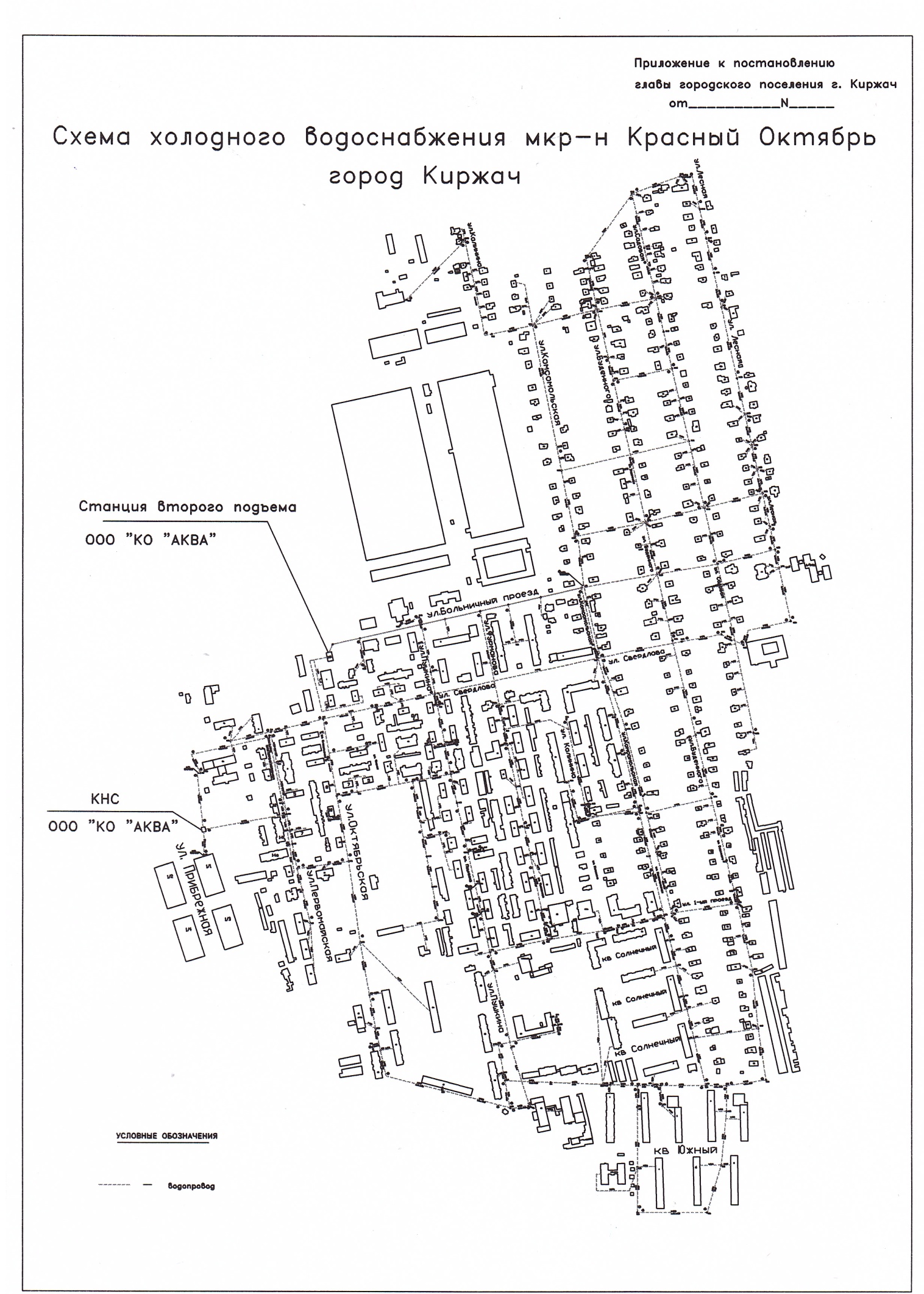 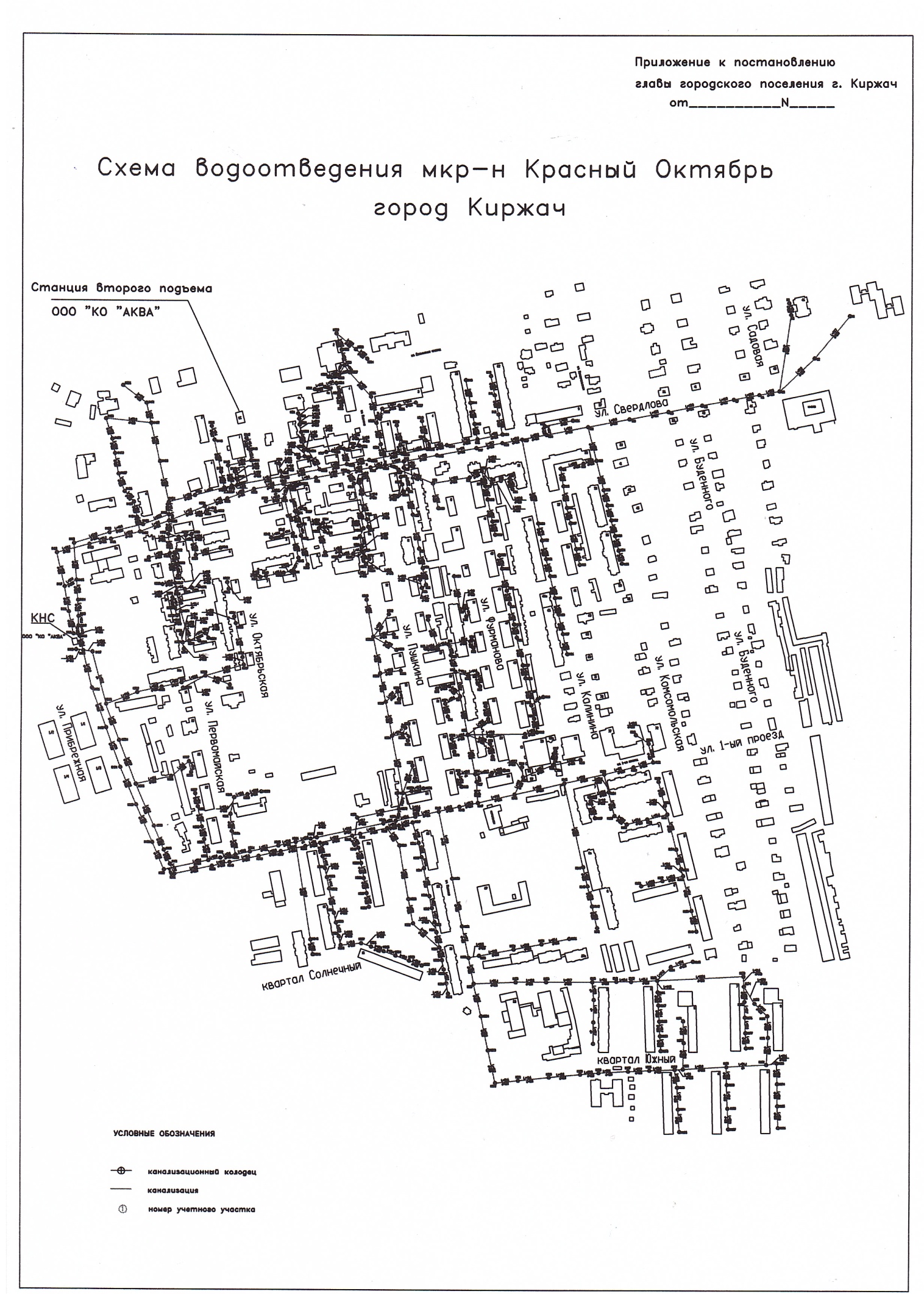 Наименование улицНомера домов                                                 Мкр.Шелкового комбината                                                 Мкр.Шелкового комбинатаУл.40 лет. ОктябряУл.40 лет. Октября-муниципальный фонд2,6,7,8,10,12,13,15,26,28,30,32,34,36,38,40,26а-частный фонд1,14,16,18,20Ул.ТекстильщиковУл.Текстильщиков-муниципальный фонд5,7,9,12,14,16-частный фонд1,2,4,6,8,10Ул.ДесантниковУл.Десантников-Муниципальный фонд7,9,11,16,17,13/1-частный фонд1,2,3,4,5,6,8,10,12,14,15,16,18,19,1-А,20,22,24,26,28,30,14БУл.ДзержинскогоУл.Дзержинского-Муниципальный фонд2,3-Частный фондУл.ОстровскогоУл.Островского-Муниципальный фонд5,7,18,19,20,21,23-Частный фонд3,4,6,8,9,10,11,12,13,14,15,16,17,22,27,7А,18АУл.ГайдараУл.Гайдара-Муниципальный фонд12,13,15,30,35,37,39,41-частный фонд1,2,3,4,5,6,7,8,9,10,11,14,16,17,18,19,20,21,22,23,24,25,26,27,28,29,31,32,33,34,36,45Кв.ПрибрежныйКв.Прибрежный-муниципальный  фонд1,2,3,4,5,7,9,7АУл.МичуринаУл.Мичурина-муниципальный фонд6,25,33,48,74,33,33/1-частный фонд1,3,5,7,8,9,10,11,13,14,15,16,17,18,20,21,22,23,24,25,26,27,28,29,30,31,34,35,36,37,38,39,40,42,44,46,48,50,52,53,54,58,60,62,64,66,68,72,78Ул.МолодежнаяУл.Молодежная-муниципальный фонд7-частный фонд1,2,4,5,6,8,10Ул.СадоваяУл.Садовая-муниципальный фонд1,2,7,8,10,11,12,13,14,17-частный фонд3,5,6,9,16,18Ул.СамостроевскаяУл.Самостроевская-муниципальный фонд33,35-частный фонд2,3,4,5,6,7,8,9,10,11,14,15,16,22,31,9аУл.КосмонавтовУл.КосмонавтовЧастный фонд3,10,11,12,13,14,15,16,17,18,19,20,21,22,23,24,26,28,30,32,34,35,38,39,40,41,47,49,56,58,64,66,68,70,72,74,76,78                                                            Ул.Парковая                                                            Ул.ПарковаяЧастный фонд1,2,6,8,10             Ул.ПархоменкоЧастный фонд 1,2,3,4,5,6,3а                   Ул.ЧайкинойМуниципальный фонд4,629,52,4-АЧастный фонд1,3,5,6,7,8,9,10,11,12,13,14,15,16,17,18,19,20,21,22,23,25,27,31,32,34,35,36,38,39,41,42,43,44,46,48,49,50,52,54,55,56,57,58,59,60,61,62,63,6466,72,74,76,78,80МКР. СеливановоМКР. СеливановоУл.ГорькогоУл.ГорькогоЧастный фонд14,18,28,59,61,67,16АУл.КалининаУл.КалининаЧастный фонд3,26,2АУл.КироваУл.КироваЧастный фонд42,47,52,53,54,55,57Ул.МаяковскогоУл.МаяковскогоЧастный фонд33,43,45Ул.УрицкогоУл.УрицкогоЧастный фонд28,29,39Ул.ФурмановаУл.ФурмановаЧастный фонд8,10,12,14,16,18,22,29,30,31,35,37,59,63,65,77,79Ул.ЦветаевойУл.ЦветаевойЧастный фонд2,4,6,8,9,10                                                                      Ул.Ахматовой                                                                      Ул.АхматовойЧастный фонд1,6,1АУл.ТолстогоУл.ТолстогоЧастный фонд1,16,27,36,44,32АУл.Б.МосковскаяУл.Б.МосковскаяМуниципальный фонд2,1а,2АУл.ПривокзальнаяУл.ПривокзальнаяМуниципальный фонд1,3,6,9,10,11,1А,Мкр.ДРСУМкр.ДРСУУл.ВокзальнаяУл.ВокзальнаяМуниципальный фонд16,26,28,30,26АУл.ДобровольскогоУл.ДобровольскогоМуниципальный  фонд15,20,21Мкр.мебельная фабрикаУл.50 лет ОктябряМуниципальный фонд2,7,8,9,10,11,12Частный фонд1,3,4,5,6,1а,1Б,2А,10А,11АУл.МагистральнаяМуниципальный фонд1-8,11,14,18,1А,22,27,33Частный фонд9,10,1215-17,19,21,23,25,29,31,35,37,8АУл.ПавловскогоМуниципальный фонд24,2628,32,34,36Частный фондУл.ЗеленограднаяЧастный  фонд1-11,16,18,1а,Ул.ГубкинаЧастный фонд1-21,24,26-32,38ул.Линейнаяул.ЛинейнаяЧастный фонд1,2,8,10,14,2а,7аУл.СтанционнаяУл.СтанционнаяЧастный фонд57А,65Ул.ЮбилейнаяУл.ЮбилейнаяЧастный фонд1-19,22,2А12АМкр. швейной фабрикиУл.М.РасковойУл.М.РасковойМуниципальный фонд1,4,5,6,8,9-11,13,14,16-19,21Частный фонд2,3,7,12Мкр.птицефабрикиУл.ШелковиковМуниципальный фонд1,2,5,6,8,9,11,13,14,15Частный фонд13,23Ул.ПиковоЧастный фонд-7,8,11,12,13,14,15,17,1А,20-31,33-36,38-40,42-44,35АУл.60 лет ОктябряМуниципальный фонд8Частный фонд1-8,11-15,2АУл.СолнечнаяЧастный фонд2,4,5,7,9,11-14,21,23,25,27,2833,16АУл.ИнтернационалистовЧастный фонд13,15,16Ул.КрупскаяЧастный фонд1-5,7Проезд строителейЧастный фонд4,6,8Мкр.сельхозтехникиМкр.сельхозтехникиУл.    40 лет ПобедыУл.    40 лет ПобедыМуниципальный фонд2Частный фонд1,3,4,7,11,13Ул.МетленковаУл.МетленковаМуниципальный фонд1-4,1А16МЧастный фонд3-7,9-12,14,16Ул.ПолеваяУл.ПолеваяМуниципальный фонд2,2А,10АЧастный фонд1,3-7,9,11,13,14-22,2431,33-36,38-41,43-49,51,11А,14АУл.ГайдараУл.ГайдараЧастный фонд1,2,4,6,7,8,9,10,14,16,18,1А,20,24А,Ул.ГорькогоУл.ГорькогоЧастный сектор1,3,8,14,16,18,20,22,24,28Ул.ЗаводскаяУл.ЗаводскаяЧастный сектор1,2,3,4,5,6,8,9,10,11-13,16,18,19,21,22,23,24, 25,26,28,30,31,33,34,35,36,37,39,40,41,43,45-48,50,51,53,56,4/1Ул.КироваУл.КироваЧастный сектор1,3-7,9,11-14,16-19,1А,21,22,25-28,2А,30-32,34,36,38,40,42,44,46,48Муниципальный фонд1Б,1ВУл.НабережнаяУл.НабережнаяЧастный сектор1,3,10,11,13,15,16,15/1Ул.ПионерскаяУл.ПионерскаяЧастный сектор2,4,10,14,16,18,20,22,24,26,28,2А,30,32,36,38,40,42,44,10АУл.КрасноармейскаяУл.КрасноармейскаяЧастный сектор3-5,7,9-14,1619,1А,20,22,24,26,28,34	2 ЗОНА –центральная часть города Киржач	2 ЗОНА –центральная часть города Киржач2 ЗОНА- центральная часть городаУл.Больничный проездУл.Больничный проездМуниципальный фонд1,3,4,5,7,8,11,9АЧастный фонд2,6,8,17,2Б,7Е,11/3,Ул.ВладимирскаяУл.ВладимирскаяМуниципальный фонд17,29,31,33,35Частный фонд2,5-8,10,11,14,20-27,2АУл.ГагаринаУл.ГагаринаМуниципальный фонд24,33,35339,41,47,48,50,Частный фонд13,5,7,9,11,13,16,17,18,19,51,53,55,57,62,64,66,70,72,76,81,82,83,87,89,90-92,94,96-9А,101,107,109,111,113,115,117,119,17А,115АУл.ГастеллоУл.ГастеллоМуниципальный фонд1,7,11Частный фонд2-6,8,13,15,19,21,23Ул.ГражданскаяУл.ГражданскаяМуниципальный фонд1,2,4,6,9Частный фонд3,5,7,11,13,14,16,17,19,20,21,22,24-26,28,29,31Ул.ДенисенкоУл.ДенисенкоМуниципальный фонд13,15,17,18,20,22,24,26,28,30,32Частный фонд5,7,9,14,20Ул.ЗаводскаяУл.ЗаводскаяМуниципальный фонд1-6,8,12,13,27Частный фонд7,9,10,11,14,16,23,25,12АУл.КоммунальнаяУл.КоммунальнаяМуниципальный фонд1,2,6,14Частный фонд5,7-12,14,18-22,24-37,41,43,45,47Ул.КрасноармейскаяУл.КрасноармейскаяМуниципальный фонд6,12,123Частный фонд1,24,8,9,11,14,16,18-23,26,28,29,30,31,34,36,37,41,42,43,51Ул.ЛенинградскаяУл.ЛенинградскаяМуниципальный фонд1,1Б,41,49,54,63,73,75,94,98,100,102,104,106,108Частный фонд2,7,9-12,14,15,17,18,20-31,33,35-40,42-48,50,52,56-60,66,69,70,72,76,80,82,84,86,89,97,99,101,40а62аУл.МорозовскаяУл.МорозовскаяМуниципальный фонд10,22,27,43,93,97,122,124,126,99АЧастный фонд1,7,21,24,25,28,29,30,31,33-36,38-41,44-54,57-59,61-63,65,67-73,75,78,79,81,83,85-87,92,94,96,98,100,102,104,106,108,110,112,114,116,118,120Ул.НекрасовскаяУл.НекрасовскаяМуниципальный фонд11,16,18,24Частный фонд3-5,7,8,12,19,20,23,27,32,34Ул.ПервомайскаяУл.ПервомайскаяМуниципальный фонд6,20,22,24Частный фонд4,7,8,10-14,18,19Ул.ПриозернаяУл.ПриозернаяМуниципальный фонд1А,1Б,1В,2АЧастный фонд1-16,18Ул.ПугачеваУл.ПугачеваМуниципальный фонд2,6,14Частный фонд108,9,10,12Ул.СвободаУл.СвободаМуниципальный фонд5,14,16,18,74,113,115,120,113АЧастный фонд1,2,11,13,15,19,21,27,31,33,34,35,36,37,38,39,40,42,43,44,45,46-48,50-67,69,70,76,78,80,82,83,84,86,92,94,98,100,101,103-105,107,109,110,112,114,116,118,48А,5А,52А,52Б,105АУл.СерегинаУл.СерегинаМуниципальный фонд1,11Частный фонд2,3,4,6,17,20,22Ул.СоветскаяУл.СоветскаяМуниципальный фонд7,11,1Б,1Г,33Частный фонд4,5,6,8,9,13,15,18-20,2231,35,37,64,66,68,80,78Б,80а,Ул.СовхознаяУл.СовхознаяМуниципальный фонд1,2,4,5Частный фондУл.СосноваяУл.СосноваяМуниципальный фонд9Частный фонд12,16,17-20,2229,31,33,35Ул.СувороваУл.СувороваМуниципальный фонд47Частный фондУл.ЧеховаУл.ЧеховаМуниципальный фонд1,2,3,4,5,10,12Частный фонд7,-9,11,13,17Ул.Владимирский проездУл.Владимирский проездЧастный сектор2,4,11,13,14,17,5аУл.ЗагороднаяУл.ЗагороднаяЧастный сектор1,3,4,12,16,18,19,20,22,23,24Ул.ЗаречнаяУл.ЗаречнаяЧастный сектор2,3,5,6,,8,10,11,12,14,17,21,23,25Ул.ЗеленаяУл.ЗеленаяЧастный сектор1,5,9,11,12,19,21Ул.КиржачскаяУл.КиржачскаяЧастный сектор1,2,4,5,7-11,13-15,17-19,22-24,28,29,31Ул.КленоваяУл.КленоваяЧастный сектор2,2АУл.КомароваУл.КомароваЧастный сектор1,2,4,5,7-11,13-17,19-23,25,27-29,31-33,35-37,39Ул.КомсомольскаяУл.КомсомольскаяЧастный сектор4,6,7,9-19,22-25,27,2+,31,40,42,43,45,55,56,57,59Ул.ЛуговаяУл.ЛуговаяЧастный сектор1,6-9,11,21,23,26,28,29,31,3,13Ул.МатросоваУл.МатросоваЧастный сектор1,2,3,4,5,6,8Ул.НоваяУл.НоваяЧастный сектор5,6,8,9,11,13,14,16,18,22,23,25,28,29,30,32,33,35,37Ул.ОктябрьскаяУл.ОктябрьскаяЧастный сектор6,7,10,40,49,51,55,59,65,67,68,69,70,72,74,76,81,83,85,87,94,96,98,100,104,110,126Ул.ПесчанаяУл.ПесчанаяЧастный сектор6,7,14Ул.ПионерскаяУл.ПионерскаяЧастный сектор1-5,9,11,12,13,18,19-21,23,25,27,29,2А31Ул.ПролетарскаяУл.ПролетарскаяМуниципальный фонд       -Частный фонд8,17,23,32,46,48,66,68,6А,72,73,75,77,79,90,96,97-99,105-108,110-112,114,121,123Ул.ПрофсоюзнаяУл.ПрофсоюзнаяЧастный секто5,6,8-11,13-15,17-18,20,21,23,24,26,2АУл. РыженковаыженковаРыРрррРррррррррРРРРРРРРРрррррррррррУл. РыженковаыженковаРыРрррРррррррррРРРРРРРРРрррррррррррЧастный сектор1,3-38,40,41,45-47,49,50,52,53,54,56-64,66,68,69,71,76-83,85-87,89-92,94,97,99,100-102,104,106,108,109,110,112,113,114,116,117,128,130,57АУл.РябиноваяУл.РябиноваяЧастный сектор1-3,5-9,11,15-20,22,26,282АУл.СпортивнаяУл.СпортивнаяЧастный сектор1,3-11,13Ул.СтроителейУл.СтроителейЧастный сектор4,9,11,14-16,21,27,31,33Ул.СувороваУл.СувороваЧастный сектор3,5,7,9,22,24,26,28,29,31,32,33,35-38,40-46,48-52,55,57, 59,62,63,64,69,71-74,76,78,82,87,93,95,97,99,101,103,111,67А,107аул.Трудаул.ТрудаЧастный сектор1-9,11,13,15Ул.ФрунзеУл.ФрунзеЧастный сектор1,4,7,11,12,13,15,23,29,5АУл.ЧайковскогоУл.ЧайковскогоЧастный сектор9,11-17,19,21-24,26,29,7АУл.ЧапаеваУл.ЧапаеваЧастный сектор1,3-7,10-12,14-17Ул.ЮматоваУл.ЮматоваЧастный сектор1,3,8,103 ЗОНА  ул. Томаровича3 ЗОНА  ул. Томаровичаул. Томаровичаул. ТомаровичаМуниципальный фонд1,2,5,7,9,26,30Частный фонд4,6,8,10,12,14,16,18,20,22,24,28№показателиединица измерениясовременный этап1населениечел.92092жил.фондтыс.кв.м.177,958Наименование скважинМарка насосаГлубина сква-жины              мДебет   сква-жиныПримечаниеГород:Скважина №1(А-784)-ул.Серегина-9сЭЦВ-8-65-110110 18,0В резервеСкважина №3(П-569)-ул.Гастелло-9сЭЦВ-8-65-11012540,0РабочаяСкважина №4(27744)-ул.Пролетарская-121-сЭЦВ-8-65-11012560,0В резервеСкважина №5(47185)-ул.Морозовская-1сЭЦВ-8-65-11012060,0РабочаяСкважина №6(26) ул.ВладимирскаяЭЦВ-8-65-11015112,6В резервеСкважина ул.50 лет ОктябряЭЦВ-8-40-1109512,0В резервеМкр.шелкового комбината:Скважина №1(А-30) -ул.Молодежная-7сЭЦВ-10-65-11099,7107,0В резервеСкважина №3(6871)-ул.Мичурина-2сЭЦВ-10-160-11011024,0РабочаяСкважина №4(34539)-ул.Гайдара-1сЭЦВ-10-65-11011018,0В резервеСкважина№5(55112)-ул.Парковая-1сЭЦВ-6-20-11014024,0В резервеСкважина №6(55113) ул.Мичурина-2с,стр.1ЭЦВ12-250-5512024,0РабочаяНИИ парашютостроенияСкважина №3103/118ЭЦВ-6-10-14012513,0Рабочая Скважины №А-1449 ЭЦВ-6-10-140 13836,0 РабочаяМкр.сельхозтехникиСкважина ул.МетленковаЭЦВ-8-40-110В резерве Скважина ул.КироваЭЦВ-8-25-110В резервеСкважина ул.ЗаводскаяЭЦВ-8-25-110В резервеСкважина ул.40 лет ПобедыЭЦВ-8-25-110В резервеСкважины на северо-западной окраине городаСкважина №5510515024,0ЗатампонированыСкважина №5159115024,0ЗатампонированыСкважина №5159215024,0ЗатампонированыСкважина №5159315040,0ЗатампонированыСкважина №5159415040,0ЗатампонированыСкважина 5510415024,0ЗатампонированыСкважина №10117ЭЦВ-6-6,3-4011018,0РабочаяСкважина  № 2029/85ул.Проезд СтроителейЭЦЦВ-6-6,3-6010034,0В резервеМикробиологи-ческие показателиОрганолептические показателиОбобщенные показателиНеорганичес-кие и органическиеРадиоло-гическикРабочиеСкважины4 раза в год  посезонно4 раза в год  посезонно4 раза в год  посезонно4 раза в год  посезонно1 проба в 2 годаРезерные скважиныРазовыйанализВ дальнейшем перед запуском скважины в работу-скважину прокачать, пробы вод по вышеперичеслен-ным  показате-лям сдать на лабораторноеисследованиеРазовыйанализВ дальнейшем перед запуском скважины в работу-скважину прокачать, пробы вод по вышеперичеслен-ным  показате-лям сдать на лабораторноеисследованиеРазовыйанализВ дальнейшем перед запуском скважины в работу-скважину прокачать, пробы вод по вышеперичеслен-ным  показате-лям сдать на лабораторноеисследованиеРазовыйанализВ дальней-шем перед запуском скважины в работу-скважину прокачать, пробы вод по вышеперичеслен-ным  показате-лям сдать на лабораторноеисследованиеРазводя-щие сети1 проба в месяц1 проба в месяцНаименование показателейДопустимыеуровниСкважиныСкважиныСкважиныСкважиныСкважиныСкважиныНаименование показателейДопустимыеуровниП-5695511347185А-303453968711Запах (баллы)21111112Привкус (баллы)21111113Цветность (градусы)207,7±2,315,4±3.17,7±2.37,7±2.37,7±2.37,6±2.34.Мутность(ЕМФ)2,6<0,60,7±0.14<0.6<0.6<0.6<0.65рН(водородный показатель)6-97,46±0,057,73±0,067.35±0,057.60±0,057.54±0,057.63±0,056Окисляемость пермангантная51.10±0,331.01±0,301.10±0,331.18±0,351.18±0,351.33±0,407Аммиак (по азоту) (мг/л)2,00.35±0,180.063±0.090.18±0.090.22±0.110.20±0.110.15±0.088Нитриты (мг/л)3,00.29±0,0070,0072±0.00180,019±0.0050,020±0.0050,020±0.0050,019±0.0059Нитраты (мг/л)45<0.1<0.1<0.1<0.1<0.10.89±0.1310Общая жесткость74,5±0.73,8±0.53,9±0.63,9±0.63,9±0.63,9±0.611Сухой остаток (мг/л)1000272±27.2225±22.5222±22.2222±22.2232±23.2238±23.812Хлориды(мг/л)3505.37±0.813.36±0.501.95±0.291.95±0.292.05±0.312.05±0.3113Сульфаты50044,0±4.418,9±1,919.8±2.018.3±1.819.3±1.918.5±1.914Железо общее 0,30.59±0.150.207±0.0050.17±0.040.16±0.040.16±0.040.15±0.0415Медь1,0<0.001<0.001<0.001<0.001<0.001<0.00116Цинк5,00.010.01±<0.01<0.01<0.01<0.0117Свинец0,03<0.001<0.001<0.001<0.001<0.001<0.00118Фториды1,51,01±0.150.79±0.120.82±0.120.81±0.120.82±0.110.82±0.1219Марганец0,5<0.005<0.0005<0.01<0.01<0.01<0.01Наименование  показателей,ингредиентовКол-во пробза месяц   октябрь 2013гФактические уровниОбщее микробное число в 1 мл240Общие колиформные бактерии24Не выделеныТермотолерантные колиформные бактерии в 100мл24Не выделеныОбщие колиформные бактерииТермотолерантные колиформные бактерии2 проба10КОЕ10КОЕ3 проба2КОЕ2КОЕ4проба1КОЕ1КОЕ№п/пНаименование объектаи его местоположениеГод ввода вэксплуатацию.Производительность, тыс.куб. м/час.Глубина, мНаличиеЗСО     1пояса, м1247891Артскважина№10,16012030,02Артскважина№20,12012030,0      НаименованиеКоличествои объемрезервуаров,ОборудованиеОборудованиеОборудованиеОборудованиеПримечание      НаименованиеКоличествои объемрезервуаров,Марка насоса     Производительность,куб. м/ч    напор,м     мощность,  кВтПримечаниеАртскважина №1и накопительный резервуар 800,00 куб.мЭЦВ 12-160-100160,0010065-Артскважина №2и накопительный резервуар 500,00 куб.мЭЦВ 10-120-60120,006032-Насосная станция второго подъемаНДВ-320-50(3шт)6НДВ-60320,00190,007537Наименование улицНомера домовНомера домов                                                 Мкр.Шелкового комбината                                                 Мкр.Шелкового комбината                                                 Мкр.Шелкового комбината   Ул.40 лет. Октября   Ул.40 лет. Октября   Ул.40 лет. Октября-муниципальный фонд2,6,7,8,10,12,13,15,26,28,30,32,34,36,38,40,26а2,6,7,8,10,12,13,15,26,28,30,32,34,36,38,40,26а   Ул.Текстильщиков   Ул.Текстильщиков   Ул.Текстильщиков-  муниципальный фонд5,7,9,12,14,165,7,9,12,14,16  Ул.Десантников  Ул.Десантников  Ул.Десантников -Муниципальный фонд7,9,11,16,17,13/17,9,11,16,17,13/1   Ул.Дзержинского   Ул.Дзержинского   Ул.Дзержинского -Муниципальный фонд2,32,3   Ул.Островского   Ул.Островского   Ул.Островского- Муниципальный фонд5,7,18,19,20,21,235,7,18,19,20,21,23   Ул.Гайдара   Ул.Гайдара  -Муниципальный фонд12,13,15,30,35,37,39,41   Кв.Прибрежный   Кв.Прибрежный   -муниципальный  фонд1,2,3,4,5,7,9,7А   Ул.Мичурина   Ул.Мичурина-  муниципальный фонд6,25,33,48,74,33,33/1- частный фонд21,23  Ул.Молодежная  Ул.Молодежная-  муниципальный фонд7  -частный фонд8   Ул.Садовая   Ул.Садовая-  муниципальный фонд1,2,7,8,10,11,12,13,14,17 Ул.Самостроевская Ул.Самостроевская- муниципальный фонд33,35      частный фонд10,11,14,15,16,2,22,3,4,5,6,7,8,9,9а           Ул.Чайкиной   Муниципальный фонд4,629,52,4-А   Частный фонд3,5,6,83,5,6,8   Мкр.сельхозтехники   Мкр.сельхозтехники   Ул.    40 лет Победы   Ул.    40 лет Победы   Муниципальный фонд2   Ул.Метленкова   Ул.Метленкова   Муниципальный фонд1-4,1А16М   Ул.Полевая   Ул.Полевая   Муниципальный фонд2,2А,10А   Муниципальный фонд1Б,1В   Ул.Набережная   Ул.Набережная   Частный сектор1,3,10,11,13,15,16,15/1   Ул.Пионерская   Ул.Пионерская   Частный сектор2,4,10,14,16,18,20,22,24,26,28,2А,30,32,36,38,40,42,44,10А2 ЗОНА- центральная часть города   Ул.Больничный проезд   Ул.Больничный проездМуниципальный фонд1,3,4,5,7,8,11,9АЧастный фонд2,11/3,2Б,7Е   Ул.Владимирская   Ул.ВладимирскаяМуниципальный фонд17,29,31,33,35   Ул.Гагарина   Ул.ГагаринаМуниципальный фонд24,33,35339,41,47,48,50,   Ул.Гастелло   Ул.ГастеллоМуниципальный фонд1,7,11Частный фонд2-6,8,13,15,19,21,23   Ул.Гражданская   Ул.ГражданскаяМуниципальный фонд1,2,4,6,9Частный фонд3   Ул.Денисенко   Ул.ДенисенкоМуниципальный фонд13,15,17,18,20,22,24,26,28,30,32   Ул.Заводская   Ул.ЗаводскаяМуниципальный фонд1-6,8,12,13,27   Ул.Ленинградская   Ул.ЛенинградскаяМуниципальный фонд1,1Б,41,49,54,63,73,75,94,98,100,102,104,106,108Частный фонд101,21,23,40а   Ул.Морозовская   Ул.МорозовскаяМуниципальный фонд10,22,27,43,93,97,122,124,126,99АЧастный фонд1,104,114,118,12025,31,34,36,39,94,96,98   Ул.Первомайская   Ул.ПервомайскаяМуниципальный фонд6,20,22,24   Ул.Приозерная   Ул.ПриозернаяМуниципальный фонд1А,1Б,1В,2А   Ул.Пугачева   Ул.ПугачеваМуниципальный фонд2,6,14   Ул.Свобода   Ул.СвободаМуниципальный фонд5,14,16,18,74,113,115,120,113АЧастный фонд1,11,118,13,37,52,52а   Ул.Серегина   Ул.СерегинаМуниципальный фонд1,11Частный фонд17,20,22   Ул.Советская   Ул.СоветскаяМуниципальный фонд7,11,1Б,1Г,33Частный фонд28,35,37   Ул.Совхозная   Ул.СовхознаяМуниципальный фонд1,2,4,5   Ул.Сосновая   Ул.СосноваяМуниципальный фонд9   Ул.Суворова   Ул.СувороваМуниципальный фонд47Частный фонд22,24,26,28,29,3,31,32,33,35,37,43,5,51,7,9   Ул.Чехова   Ул.ЧеховаМуниципальный фонд1,2,3,4,5,10,12Частный фонд11,7,17,9   Ул.Комсомольская   Ул.КомсомольскаяЧастный сектор13,15,4,6   Ул. РыженковаыженковаРыРрррРррррррррРРРРРРРРРррррррррррр   Ул. РыженковаыженковаРыРрррРррррррррРРРРРРРРРрррррррррррЧастный сектор1,100,108,110,13,14,15,16,19,22,24,29,32,33,35,37,41,45,46,47,49,50,52,53,54,57,57а,6,60,61,62,63,64,68,69,7,71,79,81,82,83,85,86,87,9,90,92,94,97,99   Ул.Суворова   Ул.СувороваЧастный сектор22,24,26,28,29,3,31,32,33,35,37,43,5,51,7,9,   Ул.Спортивная   Ул.СпортивнаяЧастный сектор13   Ул.Октябрьская   Ул.ОктябрьскаяЧастный сектор110,40   Ул.Некрасовская   Ул.НекрасовскаяЧастный сектор19,23,27,32,34   а) приемная камера   б) песколовка   в) флотатор   г) горизонтальный  отстойник   д) вертикальный отстойник   е) поля фильтрации   и) песковая площадка   к) иловая карташт.шт.шт.шт.шт.шт.шт.шт1111416 (96000м2)27Местоположениеканализационной насоснойстанцииГодстр-ва Мощность   фактич.,     тыс.куб.м/сут.Марка насосов   Кол-во,   насосов, (шт.)Размеры станции, мРазмеры станции, мДиаметр, ммДиаметр, ммМестоположениеканализационной насоснойстанцииГодстр-ва Мощность   фактич.,     тыс.куб.м/сут.Марка насосов   Кол-во,   насосов, (шт.)в планеглубинаподводколлекторанапор.тр-да123456789М    мкр.        Красный Октябрь10,0063506001.Перечень организаций, финансируемых из федерального бюджета1.1ГБОУ среднего професионального образования Владимирской области  Киржачский машиностроительный колледж1.2ФКУ ЛИУ №8 УФСИН России по Владимирской области по бюджету1.3ГУ "2 отряд федеральной противопожарной службы по Владимирской области"1.4Управление федеральной службы судебных приставов2.Перечень организаций, финансируемых из областного бюджета2.1Владимирский областной комитет госстатистики2.2Филиал Ногинский ОАО Славянка2.3Прокуратура Владимирской области2.4ГБУ ВО "Киржачская райСББЖ"2.5Управление судебного департамента во Владимирской области2.6Управление федеральной регистрационной службы2.7ОВД по Киржачскому району2.8ФГКУ УВО УМВД  России по Владимирской области"2.9Отдел записи актов гражданского состояния2.10Отдел федерального казначейства2.11Управление федеральной миграционной службы по Владимирской области2.12Департамент административных органов и общественной безопасности администрации Владимирской области3.Перечень организаций, финансируемых из местного бюджета3.1ХТУ Администрации Киржачского района3.2Киржачский ОВД3.3МКУ "Централизованная бухгалтерия по обслуживанию муниципальных учреждений культуры и дополнительного образования детей Киржачского р-на3.4МБУК"Районный центр районной культуры3.5МБУК "Киржачский дом культуры"3.6МБДОУ детский сад №123.7МБДОУ детский сад №53.8МБДОУ детский сад №63.9МБДОУ детский сад №113.10ММУ Киржачская ЦРБ3.11МБОУ средняя общеобразовательная школа №23.12МБОУ средняя общеобразовательная школа №33.13МБОУ средняя общеобразовательная школа №53.14МБОУ Детская школа искусств3.15МБОУ Прогимназия3.16Центральная библиотечная система3.17МУК"Дом народного творчества"3.18МКУ «Киржачский районный архив»4.Перечень прочих потребителей4.1ЗАО "Тандер"4.2ООО "Владимиртеплогаз"4.3МП Полигон4.4ОАО "Сбербанк России"4.5ОП ОАО "ВОЭК"4.6ФГУП "Почта России"4.7ОАО "НИИ парашютостроения"4.8ОАО "Киржачская типография"4.9ЗАО "ИКС 5 Недвижимость4.10ООО "Визир"4.11ГАУ Владимирской области БТИ4.12ОАО "КИЗ"4.13ООО "Дана"4.14ООО "Голубая лагуна"4.15ООО "Колос"4.16ЗАО "Лерер"4.17ООО "Аида"4.18ООО "Киржачавтотранс"4.19ООО "Российский шелк"4.20ООО "Геликон"4.21ООО "Комис"4.22ООО "БЕКО"4.23ООО "Монолит»4.24ОАО "Киржачский молочный завод"4.25ОАО "Владимирэнергосбыт"4.26ООО "Детская Одежда"4.27ООО "Текстиль Консалт"4.28Киржачское РАЙПО4.29ООО "Террако Индустрия"4.30ООО "Новый регион"4.31ООО "Копейка Девелопмент"4.32ООО "РОАД"4.33АКБ Московского индустриального банка4.34Бобрышев Д.И.4.35ООО "Морской Каприз"4.36ООО "Анна"4.37ООО Мост Строй Инвест4.38ООО "Тотал-Сервис"4.39Крестьянское фермерское хозяйство"4.40ООО "Лето"4.41ООО "Карат"4.42КПКН " Партнер"4.43Религиозная организация Свято Благовещенский женский монастырь г.Киржача Владимирской области4.44ООО "Крутое"4.45ООО "Алкон"4.46ООО "Валмис"4.47ЗАО "Дикси Юг"4.48ООО "Удача"4.49ПБОЮЛ Фролова4.50ПБОЮЛ Никонова4.51Варюшина4.52Нотариус Смагина4.53ТСЖ"Маяк"4.54ИП Грибков4.55ИП Дубровская4.56ЧП Тихонова-24.57ЧП Столяров4.58ЧП Ширухин4.59ООО "Константа"4.60ЧП Демидов А.И.4.61ЧП Улыбина4.62ЧП  Аполлонова4.63ЧП Жалонкина4.65ИП Макарова4.66ИП Спичкина4.67ЧП Демидова Н.В.4.68ИП Хачинян4.69ИП Ларионова4.70ИП Мовсесян4.71ИП Новикова4.72ИП Сычев4.73ИП Грищенко4.74ИП Дружинина4.75Редакция газеты «Красное знамя»4.76КТС «Эфир»4.77Абрамов (нотариус)4.78Емелин М.С.4.79МУП «Тепловые сети»4.80ООО «Владимиртеплогаз»1.Перечень организаций, финансируемых из федерального бюджета1.1ГБОУ СПО ВО «КМК»2.Перечень организаций, финансируемых из областного бюджета2.1ГАУСО ВО ГЦ «Ветеран»3.Перечень организаций, финансируемых из местного бюджета 3.1МБОУ СОШ № 63.2МБОУ СОШ № 73.3МБДОУ № 143.4МБДОУ № 253.5МБДОУ № 303.6МБДОУ № 40 3.7МКУ «УГХ»3.8МБОУ ДОД ЦДОД «Ровесник»3.9МБОУ ДОД «ДШИ»3.10МБУК «Дом культуры»3.11МБУК «Городская библиотека»3.12ГБУЗ ВО «Киржачская городская поликлиника № 2»3.13МБУ «Спортивно-досуговый центр «ТОРПЕДО»4.Перечень прочих потребителей4.1ИП Кузьмин4.2ООО «Дина»4.3ООО «Силуэт»4.4ООО «Комис»4.5ИП Рыбаков В.Ю.4.6ООО «Элара»4.7ИП Ваньчкова Л.Ф.4.8ИП Тычинкина4.9ООО «Валентин и Ко»4.10МУП «Красный Строитель»4.11ООО «Завод Автосвет» (квартиры)4.12ИП Данилушкин4.13ООО «Лето»4.14ООО «Сервис-Плюс»4.15ИП Климова 4.16ООО «Валентина»4.17ООО «Диэни»4.18ИП Балченкова4.19ИП Давыдова4.20ИП Думнова4.21ИП Лопатников4.22ИП Торопина4.23ИП Новикова4.24ИП Филина4.25ООО «КО «Добрыня»4.26ООО «Стуловская А.Н.»4.27ИП Ефимова4.28ИП Артамонова4.29ИП Хестанова4.30ИП Ларионова4.31ИП Лончакова4.32ООО «Промстроймонтаж»4.33ИП Мукминов4.34ООО «Тирас»4.35ФГУП «Почта России»4.36ООО «Аптека № 25»4.37ЗАО «Дикси-Юг»4.38ИП Лерер4.39ИП Шелапутина4.40ООО «Экспресс»4.41ОАО «Завод Автосвет»4.42ООО «Медилон-Фармимэкс»4.43ЗАО «Тандер»